Схема расположения  земельных участков, расположенного по адресу: Российская Федерация,  Смоленская область, Дорогобужский район, г. Дорогобуж, ул. Чистякова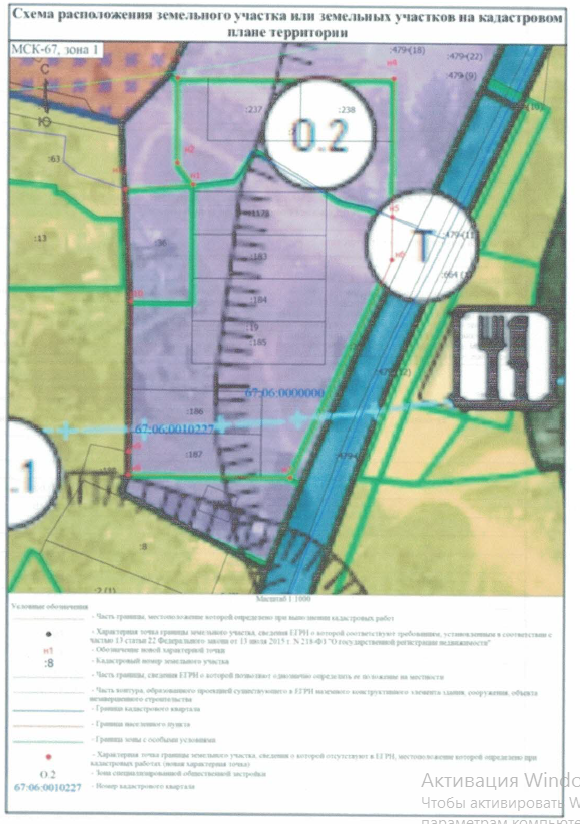 